12/09/2022BionexoRESULTADO – TOMADA DE PREÇON° 2022108TP19957HEMUO Instituto de Gestão e Humanização – IGH, entidade de direito privado e sem finslucrativos, classificado como Organização Social, vem tornar público o resultado daTomada de Preços, com a finalidade de adquirir bens, insumos e serviços para oHEMU - Hospital Estadual da Mulher, com endereço à Rua R-7, S/N, Setor Oeste,Goiânia, CEP: 74.125-090.Bionexo do Brasil LtdaRelatório emitido em 12/09/2022 13:44 12 de setembro de 2022.CompradorIGH - Hospital Materno Infantil (11.858.570/0002-14)Rua R 7, esquina com Av. Perimetral s/n - Setor Oeste - GOIÂNIA, GO CEP: 74.530-020Relação de Itens (Confirmação)Pedido de Cotação : 235940014COTAÇÃO Nº 19957 - MATERIAL MANUTENÇÃO - HEMU AGOSTO 2022Frete PróprioObservações: *PAGAMENTO: Somente a prazo e por meio de depósito em conta PJ do fornecedor. *FRETE: Só serãoaceitas propostas com frete CIF e para entrega no endereço: RUA R7 C/ AV PERIMETRAL, SETOR COIMBRA,Goiânia/GO CEP: 74.530-020, dia e horário especificado. *CERTIDÕES: As Certidões Municipal, Estadual de Goiás,Federal, FGTS e Trabalhista devem estar regulares desde a data da emissão da proposta até a data do pagamento.*REGULAMENTO: O processo de compras obedecerá ao Regulamento de Compras do IGH, prevalecendo este emrelação a estes termos em caso de divergência.Tipo de Cotação: Cotação NormalFornecedor : Todos os FornecedoresData de Confirmação : TodasFaturamentoMínimoValidade daPropostaCondições dePagamentoFornecedorPrazo de EntregaFrete ObservaçõesMs Distribuidora Hospitalar LtdaGOIÂNIA - GOMarcela Damasceno - (62) 9820-30907financeiro@msdistribuidorahospitalar.com.brMais informações10 dias após1R$ 500,000020/08/202230 ddlCIFnullconfirmaçãoProgramaçãode EntregaPreçoUnitárioValorTotalProdutoCódigoFabricante Embalagem Fornecedor Comentário JustificativaBrasíndice Rent(R$) QuantidadeUsuárioFILTRO DE ARG4MULTIBOLSAS472 X 477 X56 MM -FILTEX -FILTEXRosana DeOliveiraMouraFILTRO DE ARG4MsDistribuidoraHospitalarLtdaR$299,9800R$1MULTIBOLSAS 6093072 X 477 X6 MM-UNDUNDnullnull--R$ 0,00004 Unidade1.199,9200423/08/2022509:31FILTRO DE ARG4 PLANO EMFIBRASINTETICA472 X 477 X25 MM -FILTRO DE ARG4 PLANO EMFIBRARosana DeOliveiraMouraMsDistribuidoraHospitalarLtdaR$29,3600R$117,4400260927-R$ 0,00004 UnidadeSINTETICA472 X 477 X23/08/202209:3125 MMFILTEX -FILTEXTotalParcial:R$88.0.01.317,3600Total de Itens da Cotação: 2Total de Itens Impressos: 2TotalGeral:R$1.317,3600Clique aqui para geração de relatório completo com quebra de páginahttps://bionexo.bionexo.com/jsp/RelatPDC/relat_adjudica.jsp1/1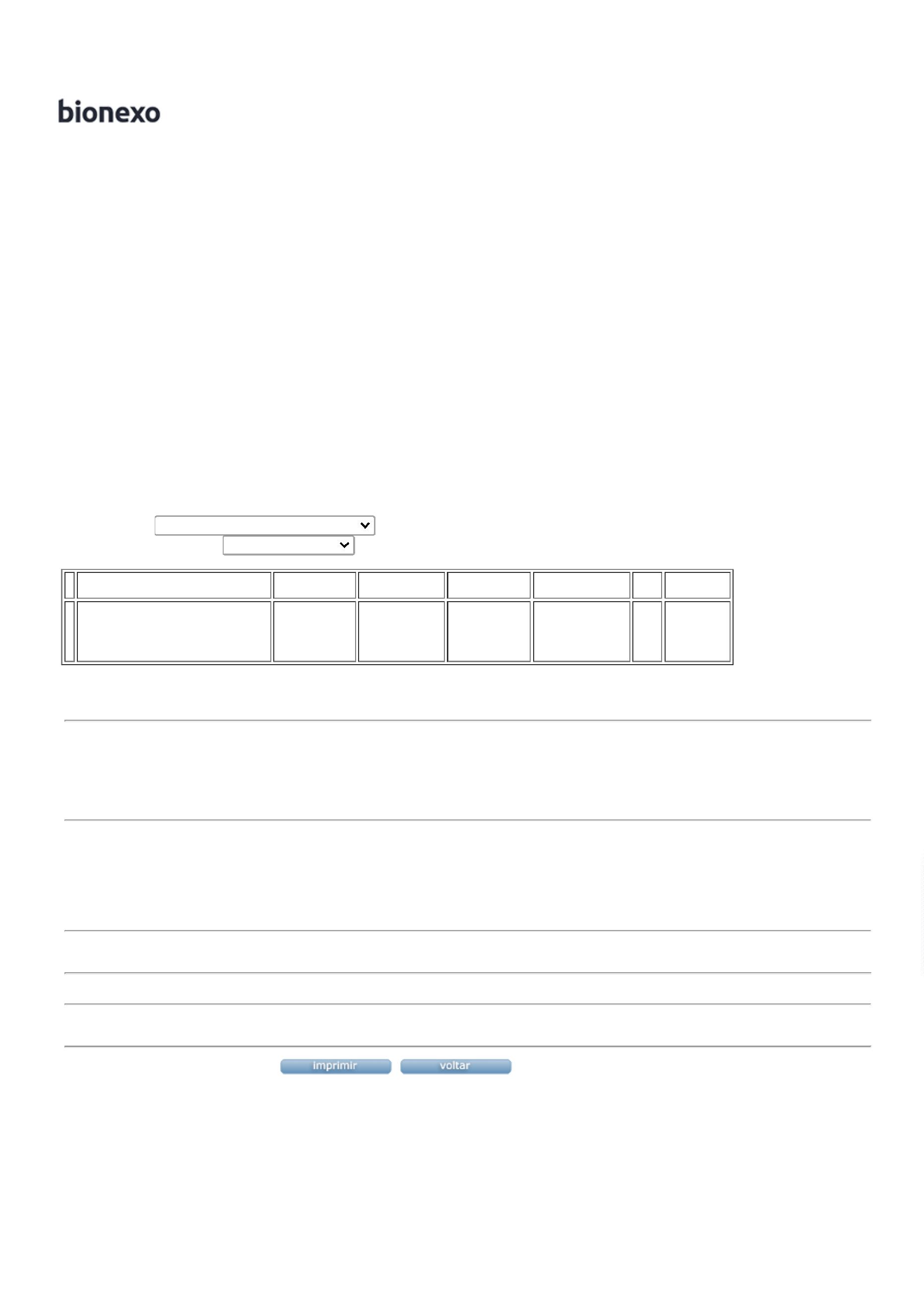 